Pédagogie de la tâche et du projetEn petits groupes, observez la « tâche  finale» suivante. Vous préciserez :les objectifs  d’apprentissage visés les compétences  langagières dont les élèves doivent disposer pour réaliser la tâcheles domaines interdisciplinaires  et formes d’intelligences sollicités.quelques activités qui pourraient appartenir  aux séances de  l’unité didactique proposant cette tâche finale.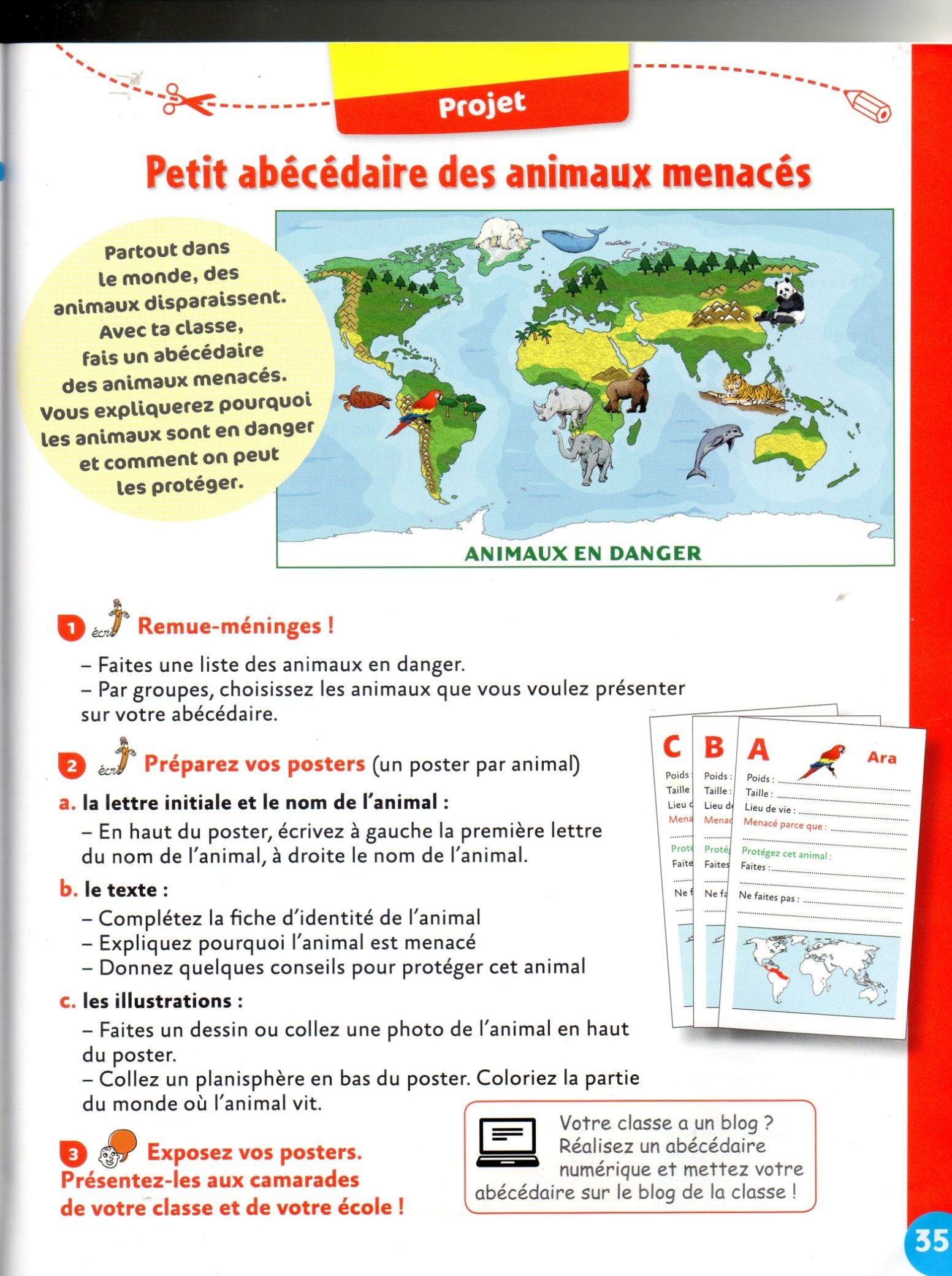 Extrait de Zigzag 3, CLE International1.	les objectifs  d’apprentissage visés 2.	les compétences  langagières dont les élèves doivent disposer pour réaliser la tâche3.	les domaines interdisciplinaires  et formes d’intelligences sollicités.4.	quelques activités qui pourraient appartenir  aux séances de  l’unité didactique proposant cette tâche finale.Voir fichiers joints, Zigzag 3, Unité 3 (livre de l’élève + cahier d’activité),  CLE International.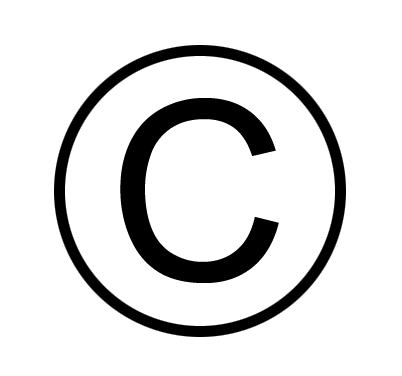 